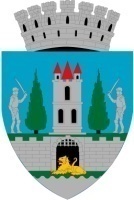 În temeiul prevederilor art. 136 alin. (1) din Ordonanţa de Urgenţă a Guvernului nr. 57/2019 privind Codul administrativ, cu modificările și completările ulterioare, îmi exprim inițiativa în promovarea unui proiect de hotărâre având ca obiect modificarea Anexei nr. 1 la  H.C.L. Satu Mare nr. 198/19.07.2018 privind aprobarea D.A.L.I. şi a indicatorilor tehnico-economici la obiectivul de investiţie:  „Modernizare pasaje pietonale care fac legătura între Centrul Nou și digul de pe malul drept al râului Someș din Municipiul Satu Mare”, proiect în susținerea căruia formulez prezentul 		Referat de aprobareIndicatorii tehnico economici și D.A.L.I au fost aprobați prin HCL nr.  198/19.07.2018.În cursul anului 2022 Primăria municipiului Satu Mare a organizat două proceduri simplificate derulate online pentru atribuirea contractului de proiectare și execuție la obiectivul de investiției sus menționat cu scenariul 1 din DALI, proceduri la care niciun operator economic nu a depus ofertă. În cursul anului 2021 Primăria municipiului Satu Mare a organizat o procedură simplificate derulate online pentru atribuirea contractului de proiectare și execuție la obiectivul de investiției sus menționat cu scenariul 1 din DALI, proceduri la care niciun operator economic nu a depus ofertă. În cursul anului 2019 Primăria municipiului Satu Mare a organizat două proceduri simplificate derulate online pentru atribuirea contractului de proiectare și execuție la obiectivul de investiției sus menționat cu scenariul 1 din DALI, proceduri la care niciun operator economic nu a depus ofertă. Este necesară aplicarea scenariului 2 din DALI, respectiv soluția 1 din expertiza actualizată, fiind soluția propusă în expertiza tehnică ca fiind ce mai avantajoasă;În acest sens și datorită creșterilor de preț din ultimele luni, specialistul din cadrul Serviciului Administrarea Domeniului Public și Privat, inginerul civil Giurgiu Ovidiu, a actualizat devizului general al obiectivului de investiție.Având în vedere faptul că expertiza tehnică întocmită pentru cele două pasarele a expirat la finalul lunii iunie 2018, in luna aprilie 2020, s-a actualizat expertiza tehnică în care expertul tehnic menține cele două soluții de consolidare propuse în expertiza inițială.Prin procesul verbal cu numărul 64.333/16.11.2022 comisia de avizare tehnico-economica din cadrul primăriei municipiului Satu Mare avizează favorabil indicatorii tehnico-economici propuși în carul soluției de consolidare cu nr. 2 – Consolidare stâlpi și înlocuire rigle (grinzi), soluție care implică executarea următoarelor lucrări: -semnalizare rutiere provizorie pe bulevardul Transilvaniei conform unui proces tehnologic de execuție;- decapare îmbrăcăminte de pe partea carosabila pana la dalele prefabricate din beton armat;- demontarea dalelor din  beton de la jardiniere;- demontarea dalelor prefabricate care susțin calea pasarelei si predate la beneficiar;- demolarea scării din beton care asigura accesul pe pasarela dinspre digul Someșului;- demolare grinzi principale de rezistenta;- înlăturare tencuiala degradata de pe toate elementele cadrelor (stâlpi, rigle transversale  si grinzi);- consolidare prin cămășuire stâlpi si cadre cu beton armat C30/37 si armatura BST500S;- consolidarea nodurilor cadrelor;- executarea unei rigle transversal spre digul Someșului intre stâlpii cadrului central;- execuție suprastructura noua cu păstrarea secțiunii de gabarit actuale si scări de acces pe pasarela din beton armat (dinspre digul Someșului) rezemate pe un radier independent fundat sub cota de îngheț a digului;Cale:Montare prefabricate noi (dale 5.60m x 1.40m x 0.20m) ce vor susține calea rezemate in transversal pe grinzi;Consolidare dale prin execuție beton de panta armat cu plasa sudata;Aplicare hidroizolație performanta pentru poduri din carton bitumat;Protecție hidroizolație cu sapa de min 2cm;Montare carosabil din placi de marmura, granit, etc. (rămâne in sarcina Beneficiarului);Montare plase de protecție pe partea de parapet fără Jardiniera;Jardiniere:Montare prefabricate noi (dale 5.60m x 1.40m x 0.20m) ce vor susține umplutura de pământ;Execuție hidroizolație si sistem de drenare ape pluviale si irigare plante;Protecția anticoroziva pe toate fetele văzute ale suprastructurii si a infrastructurilor cu vopsele speciale;INDICATORI  ECONOMICI  PROPUȘI  ÎN PROIECT PENTRU SOLUȚIA 2 DE CONSOLIDARE SUNT:  	Total investiție:  	- 2.665.008,17 lei fără TVAdin care:  C+M	- 1.928.480,14 lei fără TVAdurata totală de execuție:	10 lunidin care:	Proiectare	2 luniexecuție 	8 luniEșalonarea  investiției:Anul I:		- 2.665.008,17 lei fără TVAFață de cele expuse mai sus, raportat la prevederile din O.U.G. 57/2019 privind Codul administrativ, cu modificările și completările ulterioare, potrivit cărora consiliul local hotărăște în condițiile legii și are atribuții privind dezvoltarea economico-socială și de mediu a municipiului, propun spre analiză și aprobare Consiliului Local al Municipiului Satu Mare prezentul proiect de hotărâre, în forma prezentată. INIŢIATOR PRIMARKereskényi Gáboring. Giurgiu Ovidiu/2 ex.